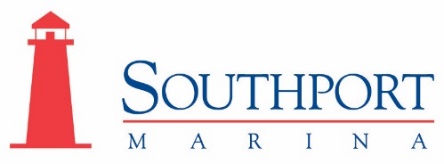 2023-2024 Outside Storage Decommission Sheet Owners Name: ____________________ Boat Name: ________________________ Slip #:___________Daytime Contact: ___________________ Key Location: ________________ Email:________________*Prices Include Materials.    T.M. = Time and Materials 	WI Sales Tax Not Included. Customer Authorization: ____________________________ Date: _______________________Service Desired Service FeeQty.Completed ByCradle Handling$200.00Jack Stand Rental$38.50 EachBottom Wash (Mandatory) $2.75 Per Ft.Winterize Sailboat (35’ and Under)Engines and All Systems $425.00Engine Only $185.00Winterize Pump Out Head at Fuel Dock This will be added to all deliveries if necessary. $75.00Winterize Gas Engine$265.00 Each*Winterize Large Diesel$375.00 Each*Winterize Gas/Diesel Generator $155.00 Each*Winterize Fresh Water System$125.00*Winterize Head$70.00 Each*Winterize A/C$90.00 Each*Winterize Ice Maker$65.00 Each*Winterize Shower Sump$60.00 Each*Check and Fill Closed Cooling/Engine $55.00 Each*Check and Fill Closed Cooling/Genset$55.00 Each*Step Mast (Includes Labor)$9.00 Per Ft.Prep Mast for Storage T.M.Store Mast on Rack$3.00 Per Ft.Deliver Vessel From Slip (Over 40’-$250.00)$200.00Haul out Dinghy$100.00Load Boat on Trailer (50% off if storing at Southport)$12.00 Per Ft.Add Fuel Conditioner T.M.Maintenance Disconnect Battery In Vessel $22.50 Each*Change Oil and Filter (Gas/Small Diesel)T.M.Change Oil and Filter (Generator) T.M.Change Oil Large DieselQUOTEChange Lower Unit Oil$150.00 Each*Shrink WrapShrink Wrap Power Boat/Sailboat Mast Down $2.69 Per SQ Ft.Shrink Wrap Sailboat Mast Up$3.09 SQ Ft. Shrink Wrap Door $35.00Other: Please Specify On Back Of SheetNo Service Requested